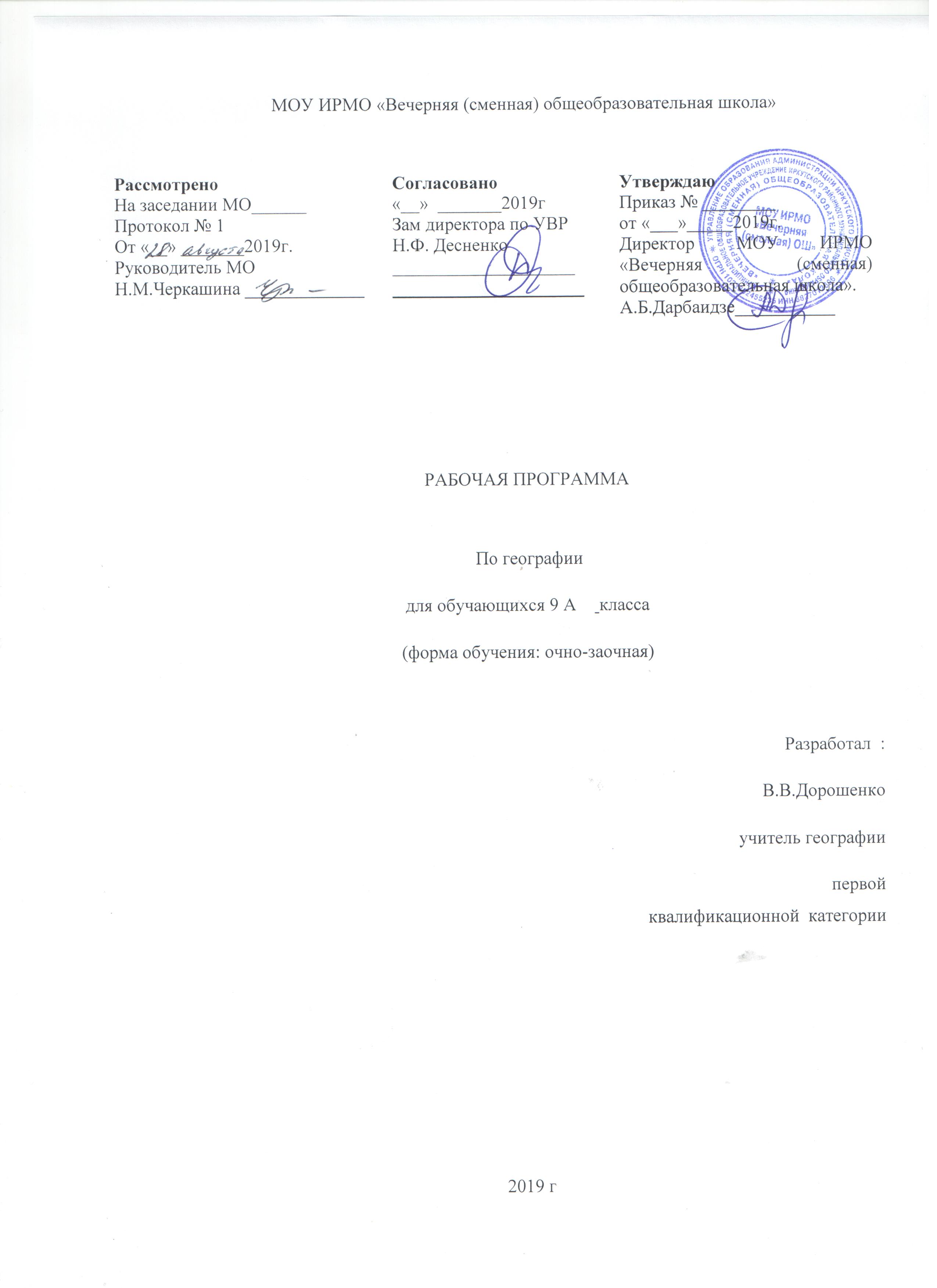 Пояснительная записка1. Общие положенияДанная рабочая программа  по географии для учащихся 9А класса.Разработана на основе документов:Приказ Министерства образования РФ от 05.03.2004 г, № 1089 «Об утверждении федерального компонента государственных образовательных стандартов основного общего и среднего общего образования»  ( в ред. Приказов Минобрнауки России от 03.06.2008 № 164, от 31.08.2009 г. № 320, от 19.10.2009 г. № 427, от 10.11.2011№ 2643 ,  от 24.01.2012  № 30, от 31.01.2012 № 69).Приказ Министерства образования и науки РФ от 31.03.2014 № 253 « Об утверждении федерального перечня учебников, рекомендованных к использованию при реализации имеющих государственную аккредитацию образовательных программ основного общего , среднего общего образования» (изменения и дополнения: 08062015. 28122015. 26012016. 21.04.2016  08.06.2017   20.06.2017   05.07.2017   )«Положение о разработке и утверждении рабочих программ учебных предметов и курсов»  МОУ  ИРМО «Вечерняя (сменная)ОШ»	Предмет «География» входит в образовательную область «Обществознание». В учебно-консультационных пунктах при исправительных колониях и следственных изоляторах уголовно-исполнительной системы по г.Иркутску, Иркутскому району. Данный учебный предмет изучается с 8 -9 класс.	Освоение содержания способствует:формированию географического мышления, представлению о целостности окружающего мира, развитию познавательных интересов, интеллектуальных и творческих способностей в процессе географических наблюдений;решению географических задач, самостоятельного приобретения новых знаний по географии, воспитанию позитивного ценностного отношения к окружающей среде, экологической культуры, любви к своей местности, своему региону, своей стране, взаимопониманию с другими народами;формированию способности и готовности к использованию географических знаний и умений в повседневной жизни для: сохранения окружающей среды, способности и готовности личности к социально-ответственному поведению в ней;адаптации к условиям проживания на определенной территории;самостоятельному оцениванию уровня безопасности окружающей среды как сферы жизнедеятельности, решения практических задач.	Необходимость разработки современного программно-методического обеспечения, направленного на изучение географии в УКП, обусловлена отсутствием специальной рабочей программы учитывающей специфику контингента  исправительного учреждения.	Рабочая программа «География» составлена на основе  программы   по географии для общеобразовательных учреждений 6-11классов. Составитель С.В. Курчина, программа В.П.Дронов, И.И.Баринова, 2 издание, Дрофа 2011 год. и соответствует федеральному компоненту государственного стандарта  основного общего образования по географии и предназначена для использования в образовательном процессе в учебно-консультационных пунктах (далее – УКП) при исправительных колониях и следственных изоляторах уголовно-исполнительной системы ГУФСИН России по Иркутской области.  2. Целевые установки разработки Рабочей программы	Цель рабочей программы: обеспечить усвоение обучающимися знаний  об основных географических понятиях, закономерностях развития, размещения и взаимосвязи природы, населения и хозяйства разных территорий; формирования географических регионов в соответствии с природными и социально-экономическими факторами; о своей Родине – России во всем ее разнообразии и целостности; об окружающей среде и рациональном природопользовании; о целостном, многообразном и динамично изменяющемся мире, взаимосвязи природы, населения и хозяйства на всех территориальных уровнях, географических аспектах глобальных проблем человечества и путях их решения; методах изучения географического пространства, разнообразии его объектов и процессов.• освоение знаний об основных географических понятиях, географических особенностях природы, населения разных территорий; о своей Родине — России во всем ее разнообразии и целостности; об окружающей среде, путях ее сохранения и рационального использования;• овладение умениями ориентироваться на местности; использовать один из «языков» международного общения — географическую карту, современные геоинформационные технологии для поиска, интерпретации и демонстрации различных географических данных; применять географические знания для объяснения и оценки разнообразных явлений и процессов;• развитие познавательных интересов, интеллектуальных и творческих способностей в процессе наблюдений за состоянием окружающей среды, решения географических задач, самостоятельного приобретения новых знаний;• воспитание любви к своей местности, своему региону, своей стране, взаимопонимания с другими народами; экологической культуры, позитивного отношения к окружающей среде;• формирование способности и готовности к использованию географических знаний и умений в повседневной жизни, сохранению окружающей среды и социально-ответственному поведению в ней; адаптации к условиям проживания на определенной территории; самостоятельному оцениванию уровня безопасности окружающей среды как сферы жизнедеятельности.Общеучебные умения, навыки и способы деятельностиОрганизуя учебный процесс по географии в основной школе,   особое внимание обращается на общеобразовательное значение предмета. Изучение географии формирует не только определенную систему предметных знаний и целый ряд специальных географических умений, но также комплекс общеучебных умений, необходимых для:— познания и изучения окружающей среды; выявления причинно-следственных связей;— сравнения объектов, процессов и явлений; моделирования и проектирования;— ориентирования на местности, плане, карте; статистических материалах;— соблюдения норм поведения в окружающей среде; оценивания своей деятельности с точки зрения нравственных, правовых норм, эстетических ценностей.	Изучение географии на уровне основного общего образования направлено на достижение следующих задач:Овладение умениями  ориентироваться на местности; использовать один из “языков” международного общения – географическую карту, статистические материалы, современные геоинформационные технологии для поиска, интерпретации и демонстрации различных географических данных; применять географические знания для объяснения и оценки разнообразных географических явлений и процессов; сочетать глобальный, региональный и локальный подходы для описания и анализа природных, социально-экономических и геоэкологических процессов и явлений.Развитие познавательных интересов и интеллектуальных способностей в процессе географических наблюдений, решения географических задач, самостоятельного приобретения новых знаний по географии.Содействие в применении полученных знаний и умений к использованию географических знаний и умений в повседневной жизни для: сохранения окружающей среды, способности и готовности личности к социально-ответственному поведению в ней; адаптации к условиям проживания на определенной территории; самостоятельного оценивания уровня безопасности окружающей среды как сферы жизнедеятельности, решения практических задач. 	Программа построена с учетом реализации межпредметных связей с курсами: история (открытие и исследование материков и океанов, территории Росси, этапы формирования политической карты мира);обществознание (мировое хозяйство);экономика (отраслевая и территориальная структура мирового хозяйства);экология (развитие цивилизации, влияние технологий на среду обитания и организмы).	Содержание и структура курса отражают систему понятий географии, отвечают закономерностям развития познавательных возможностей обучающихся. Изучение географии в 9 классы обеспечивает базовый уровень подготовки обучюащихся основного общего образования.	Основная общеобразовательная школа: География: население и хозяйство России (9 класс).Рабочая программа составлена на 66 часов ,2 часа в неделю. Курс «География России»  9 класс завершает базовое географическое образование, создает у обучающихся образ своей страны во всем её многообразии и целостности. Данная программа предполагает разнообразные формы организации учебного процесса: общеклассная (фронтальная), групповая, индивидуальная на основе классно–урочной системы обучения, но преобладает комбинированный тип урока и лекции с элементами беседы и демонстрации, т.к. обучающиеся не имеют возможности выполнять домашние задания, а также дополнительно и самостоятельно изучать материал. 	Преподавание по предлагаемой программе предусматривает разнообразные виды контроля и оценки деятельности обучающегося: в форме зачетов (устно и письменно) и контрольные работы (тесты, карточки) по окончании изучения раздела. А также текущий поурочный контроль – индивидуальные карточки.	В приложении к программе приведены варианты тестовых и письменных контрольных работ, индивидуальных карточек, список необходимой литературы для преподавателя и обучающихся, примерные экзаменационные билеты. 	Таким образом, данная рабочая программа «География» носит адаптированный характер. При ее разработке содержание примерной программы по географии изменено:В целях пропедевтики в 9 классах введено содержание из курса географии за 6,7,8 класс, направленное на освоение базовых основ географии, т.к. обучающиеся из числа осужденных практически не имеют опыта учебной деятельности в школе или имели его много лет назад.	Результаты изучения курса «География» приведены ниже в разделе «Требования к уровню подготовки выпускников», который полностью соответствуют стандартам. Освоение обучающимися интеллектуальной и практической (частично) деятельности, овладение знаниями и умениями, востребованными в повседневной жизни, позволяющими ориентироваться в окружающем мире.Требования к уровню подготовки выпускников на ступени основного общего образованияВ результате изучения географии обучающийся должен:знать/пониматьосновные географические понятия и термины; различия плана, глобуса и географических карт по содержанию, масштабу, способам картографического изображения;результаты выдающихся географических открытий и путешествий;географические следствия движений Земли, географические явления и процессы в геосферах, взаимосвязи между ними, их изменение в результате деятельности человека;географическую зональность и поясность;географические особенности природы материков и океанов, географию народов Земли;различия в хозяйственном освоении разных территорий и акваторий;связь между географическим положением, природными условиями, ресурсами и хозяйством отдельных  регионов и стран;специфику географического положения и административно-территориального устройства Российской Федерации; особенности ее природы, населения, основных отраслей хозяйства, природно-хозяйственных зон и районов;природные и антропогенные причины возникновения геоэкологических проблем на локальном, региональном и глобальном уровнях; меры по сохранению природы и защите людей от стихийных природных и техногенных явленийуметьвыделять, описывать и объяснять существенные признаки географических объектов и явлений;находить в разных источниках и анализировать информацию, необходимую для изучения географических объектов и явлений, разных территорий Земли, их обеспеченности природными и человеческими ресурсами, хозяйственного потенциала, экологических проблем;приводить примеры: использования и охраны природных ресурсов, адаптации человека к условиям окружающей среды, ее влияния на формирование культуры народов;районов разной специализации, центров производства важнейших видов продукции, основных коммуникаций и их узлов, внутригосударственных и внешних экономических связей России, а также крупнейших регионов и стран мира;составлять краткую географическую характеристику разных территорий на основе раз-нообразных источников географической информации и форм ее представления;применять приборы и инструменты для определения количественных и качественных характеристик компонентов природы; представлять результаты измерений в разной форме, выявлять на этой основе эмпирические зависимостиназывать и (или) показывать:предмет изучения географии России;основные средства и методы получения географической информации;субъекты Российской Федерации;пограничные государства;особенности географического положения, размеры территории, протяженность морских и сухопутных границ России;границы часовых поясов;основные геологические эры, структуры земнойкоры, сейсмически опасные территории;
	климатообразующие факторы, особенности по
годы в циклонах и антициклонах;
	распределение рек страны по бассейнам океанов;основные области современного оледенения и крупные ледники;зональные типы почв, их главные свойства, примеры мелиорации земель в разных зонах и регионах;субъекты Российской Федерации;пограничные государства;особенности географического положения, размеры территории, протяженность морских и сухопутных границ России;границы часовых поясов;основные геологические эры, структуры земнойкоры, сейсмически опасные территории;
	климатообразующие факторы, особенности по
годы в циклонах и антициклонах;
	распределение рек страны по бассейнам океа
нов;основные области современного оледенения и крупные ледники;зональные типы почв, их главные свойства, примеры мелиорации земель в разных зонах и регионах;основные виды природных ресурсов и примеры их рационального и нерационального использования;важнейшие природно-хозяйственные объекты страны, в том числе центры: промышленные, транспортные, научно-информационные, финансовые, торговые, рекреационные, культурно-исторические, районы нового освоения, старопромышленные и депрессивные;народы, наиболее распространенные языки, религии;примеры рационального и нерационального размещения производства;объекты Всемирного культурного и природного наследия России (список ЮНЕСКО);районы, подверженные воздействию стихийных природных явлений (засухи, наводнения, сели, землетрясения и т. д.);экологически неблагополучные районы России; маршруты и территории первооткрывателей и исследователей территории России.Определять (измерять):географическое положение объектов;разницу в поясном времени территорий;погоду по синоптической карте;	параметры природных и социально- экономических объектов и явлений по различным источникам.на местности, плане и карте расстояния, направления высоты точек, географические координаты и местоположение географических объектов;Описывать:географическое  положение  страны,   отдельные регионов и географических объектов, его виды (экономико- географическое, геополитическое и т. д.);образы   природно-хозяйственных   объектов, том числе одного из районов нового промышленного, сельскохозяйственного, городского, транспортного или рекреационного строительства;особенности быта и религий отдельных народов.Объяснять:роль   географических   знаний   в   решении   социально-экономических,   экологических   проблем страны;влияние географического положения на особенности природы, хозяйства и жизни населения России;образование и размещение форм рельефа, закономерности размещения наиболее крупных месторождений полезных ископаемых;образование атмосферных фронтов, циклонов и антициклонов, их влияние на состояние погоды образование смога;влияние климата на жизнь, быт, хозяйственную деятельность человека;как составляют прогноз погоды;распространение многолетней мерзлоты, ее влияние на состояние природных комплексов и освоение территории человеком;почвообразовательные процессы, особенности растительного и животного мира природных зон;причины возникновения опасных природных явлений, их распространение на территории страны;разнообразие природных комплексов на территории страны;различия в естественном приросте населения,темпах его роста и уровня урбанизации отдельных территорий, направления миграций, образование и развитие разных форм городского и сельского расселения;особенности природы, населения, хозяйства отдельных регионов, различия в уровнях их социально-экономического развития;роль географического фактора в развитии человеческого общества на примере РФ;уникальность и общечеловеческую ценность памятников природы и культуры;причины изменения природных и хозяйственных комплексов регионов;особенности орудий труда, средств передвижения, жилищ, видов хозяйственной деятельности, возникших как результат приспособления человека к окружающей среде в разных географических условиях;- объяснять причины географических явлений на основе применения понятий: «геологическое летоисчисление»; «циклон», «антициклон», «солнечная радиация», «испарение», «испаряемость»; «мелиорация»; «агломерация»; «мегаполис»; «трудовые ресурсы»; «концентрация»; «специализация»; «кооперирование»; «комбинирование»; «топливно-энергетический баланс»; «интенсивный» и «экстенсивный» пути развития хозяйства,районирование», «географическое положение» «природные ресурсы», «экологический кризис».Оценивать и прогнозировать:природно-ресурсный потенциал страны, региона;экологическую ситуацию в стране, регионе;изменения природных и социально-экономических объектов под воздействием природных и антропогенных факторов;изменения в численности населения, изменения соотношения городского и сельского населения, развитие системы городских поселений;развитие и проблемы хозяйства районов страны, своего региона и своей местности.использовать приобретенные знания и умения в практической деятельности иповседневной жизни для:ориентирования на местности и проведения съемок ее участков;определения поясного времени; чтения карт различного содержания;учета фенологических изменений в природе своей местности;проведения наблюдений за отдельными географическими объектами, процессами и явлениями, их изменениями в результате природных и антропогенных воздействий;оценки их последствий;наблюдения за погодой, состоянием воздуха, воды и почвы в своей местности;определения комфортных и дискомфортных параметров природных компонентов своей местности с помощью приборов и инструментов;решения практических задач по определению качества окружающей среды своей местности, ее использованию, сохранению и улучшению;принятия необходимых мер в случае природных стихийных бедствий и техногенных катастроф;проведения самостоятельного поиска географической информации на местности из разных источников: картографических, статистических, геоинформационных.Преобладающей формой учебного процесса является комбинированный урок. Особое место в преподавании географии в 8-9  классе уделяется формированию новых знаний, обобщению и систематизации имеющихся знаний учащихся.Контрольные тестирования проводится  по темам «Россия на карте мира», «Природа России»,  «Население России».«География России». Кроме вышеперечисленных основных форм контроля проводятся текущие самостоятельные работы в рамках каждой темы в виде фрагмента урока. А так же   практических работ,  из них 4  практических работ носят обязательный характер, отметки за их выполнение вносятся каждому учащемуся в классный журнал, ряд практических работ, предусмотренных программой, носят тренировочный и обучающий  характер (отметки за их выполнения выставляются выборочно или не выставляются).Испытывает затруднения в применении знаний, необходимых для решения задач различных типов, при объяснении конкретных явлений на основе теорий и законов, или в подтверждении конкретных примеров практического применения теорий; Отвечает неполно на вопросы учителя (упуская и основное), или воспроизводит содержание текста учебника, но недостаточно понимает отдельные положения, имеющие важное значение в этом тексте; Обнаруживает недостаточное понимание отдельных положений при воспроизведении текста учебника (записей, первоисточников) или отвечает неполно на вопросы учителя, допуская одну-две грубые ошибки. Слабое знание географической номенклатуры, отсутствие практических навыков работы в области географии (неумение пользоваться компасом, масштабом и т.д.); Скудны географические представления, преобладают формалистические знания;Знание карты недостаточное, показ на ней сбивчивый;Только при помощи наводящих вопросов ученик улавливает географические связи.Требования к выполнению практических работ на контурной карте.Практические и самостоятельные работы на контурной карте выполняются с использованием карт атласа и учебника, а также описания задания к работе. 1. Чтобы не перегружать контурную карту, мелкие объекты обозначаются цифрами с последующим их пояснением за рамками карты ( в графе: «условные знаки»). 2. При нанесении на контурную карту географических объектов используйте линии градусной сетки, речные системы, береговую линию и границы государств ( это нужно для ориентира и удобства, а также для правильности нанесения объектов). 3. Названия географических объектов старайтесь писать вдоль параллелей или меридианов, это поможет оформить карту более аккуратно (требование выполнять обязательно). 4. Не копируйте карты атласа, необходимо точно выполнять предложенные вам задания (избегайте нанесение «лишней информации»: отметка за правильно оформленную работу по предложенным заданиям может быть снижена на один балл в случае добавления в работу излишней информации)5. Географические названия объектов подписывайте с заглавной буквы.6. Работа должна быть выполнена аккуратно без грамматически ошибок (отметка за работу может быть снижена за небрежность и грамматические ошибки на один и более баллов).Правила работы с контурной картой.1. Подберите материалы для выполнения задания на карте (текстовые карты, статистические материалы, текст учебника), выделите главное.2. Проранжируйте показатели по 2-3 уровням – высокие, средние, низкие.3. При помощи условных знаков, выбранных вами, выполните задание, условные знаки отобразите в легенде карты.4. Правильно подпишите географические объекты – названия городов и поселков расположите по параллелям или параллельно северной рамки карты; надписи не должны перекрывать контуров других обозначений; надписи делайте по возможности мелко, но четко.                                                                            5. Над северной рамкой (вверху карты) не забудьте написать название выполненной работы .                                 6. Не забудьте подписать работу внизу карты!                                                                                                      Помните: работать в контурных картах фломастерами и маркерами запрещено!Содержание «География России. Население и хозяйство России. География крупных регионов » (66 часов,2ч.недели)	Курс география России завершает базовое географическое образование, создает у  обучающихся образ страны во всем её многообразии и целостности. Его содержание связано с ключевыми природными, экологическими проблемами, решаемыми Россией на данном этапе её развития, возрождением России как великой евразийской державы. Курс «География России» служит одной из основ формирования духовности, воспитания патриотизма будущих граждан России, их уважения культуре и истории своей Родины и населяющих её народов, и эстетического образования обучающихся.	Цель курса - создать у обучающихся целостное представление о своей Родине, раскрыть разнообразие её природных условий и ресурсов, познакомить обучающихся с этапами заселения и освоения территории России, разнообразными условиями жизни и деятельности людей в разных регионах страны.	Задачи курса:	Углубленное изучение природы  России; максимальное приближение содержания географических знаний и умений, приобретаемых обучающимися, к запросам повседневной жизни; воспитания патриотического отношения к своей Родине: стремления к активному участию в решении социально-экономических, экологических и других проблем.	Планируемые результаты обучения:Оценивать и прогнозировать тенденции (формулировать гипотезы, предвидеть): изменения природных объектов под воздействием природных и антропогенных факторов.Объяснять:  роль географических знаний в решении, экологических проблем страны; влияние географического положения на особенности природы, жизнь населения России; образование и размещение форм рельефа; закономерности размещения наиболее крупных месторождений полезных ископаемых; образования атмосферных фронтов, циклонов и антициклонов, их влияние на состояние погоды, образование смога; влияние климата на жизнь, быт, хозяйственную деятельность человека; как составляют прогноз погоды; распространение многолетней мерзлоты, её влияние на состояние природных комплексов и освоение территории человеком; почвообразовательные процессы, особенности растительного и животного мира природных зон; разнообразие природы и природных комплексов на территории страны. Описывать: образы природно-хозяйственных объектов.Определять ( измерять): географическое положение объектов; разницу в поясном времени территорий; погоду по синоптической карте; параметры природных объектов и явлений по различным источникам информации.Называть и (или) показывать: предмет изучения географии России; основные средства и методы получения географической информации; особенности ГП, размеры территории, протяженность границ России; основные геологические эры, структуры земной коры; климатообразующие факторы, особенности погоды в циклонах и антициклонах; распределение рек по бассейнам океанов; главные свойства зональных типов почв; основные виды природных ресурсов.Введение Изучение географии как один из способов познания окружающего мира. Главная задача географии - выяснение того, чем живут люди, как они взаимодействуют с окружающей средой и заменяют ее.  Уникальность  географических объектов. Разнообразие территории России. География и краеведение. Географический взгляд на мир.                            Выделены крупные разделы.Раздел I. Общая часть.28ч.Географическое положение России.2ч.Администротивно-территориальное устройство Российской Федерации.Раздел II « Население России» 6ч.Тема « Численность населения России» Численность населения России. Мужчины и женщины. Продолжительность жизни.Тема « Национальный состав» Этнический, языковый и религиозный состав населения.Тема « Городское и сельское население» Городское и сельское население. Размещение населения.Тема « Миграции» Миграции населения в России.« Трудовые ресурсы» - Люди и труд.Предусмотрена тестовая проверка по теме « Население России».Раздел III « Хозяйство России» 20ч.Что такое хозяйство страны? Как география изучает хозяйство. Природно- ресурсный потенциал. Богата ли Россия ресурсами. Состав первичного, вторичный сектор и третичный сектора экономики.Раздел IV  География крупных регионов России 38ч.Природно-хозяйственное районирование России Европейский регион России. Азиатская часть России. Тематический план по географии 9 классУчебно-методическими пособиями:В.П.Дронов, И.И.Баринова, В.Я. Ром География России. «Население и хозяйство» 9 класс Дрофа 2012г.Атлас и комплект контурных карт /М: «Дрофа» 2011г.Е. А. Жижина. Поурочные разработки по географии: Природа России. Население и хозяйство: 9 класс.- М. : «ВАКО», 2014г.Учебник для 8 класса входит в федеральный перечень учебников, рекомендованных Министерством образования и науки Российской Федерации к использованию в образовательном процессе в общеобразовательных учреждениях на 2012/2013 учебный год под номером № 942, согласно приложению №1 к приказу Минобрнауки России № 2885 от 27 декабря 2011 года. (http://www.rg.ru/2012/03/07/uchebniki-dok.html)Методическое пособие География России.8-9 классы Баринова И.И., Ром В.Я., Соловьёв М.С. Дрофа 2016 Интернет – ресурсы:http://mygeog.ru/http://geographyofrussia.com/http://geo.metodist.ru/http://nsportal.ru/www.school-collection.edu.ru — Единая коллекции Цифровых образовательных ресурсовhttp://www.geo2000.nm.ru – Географический портал. http://geographer.ru – Географический портал. http://geotest.nm.ru – Сборник тестов по географии. http://ege.edu.ru – Информационный портал ЕГЭ. http://www.fipi.ru – Федеральный институт педагогических измерений. http://letopisi.ru – Вики-учебник для подготовки к ЕГЭ. http://geo.metodist.ru – Методическая лаборатория географии. Календарно-тематическое планированиеПо Географии Классы 9 АУчитель: Дорошенко В.В.количество часов 66 Всего 66 час. в неделю 2 часа. Плановых практических 27 , контрольных работ 3 Планирование составлено на основе (программа) Государственная, С.В. Курчина.  Программы общеобразовательных учреждений  по географии.6-11 классы Дрофа.2011г.Учебник В.П.Дронов, И.И.Баринова, В.Я. Ром География России. «Население и хозяйство» 9 класс Дрофа 2012г.№п/пТемаРабочая программаКонтрольные работы  Кол-во практических работПримечаниеЧАСТЬ II. Население, Хозяйство и  географические районы         66Согласно Региональному  учебному плану для очно-заочного обучения  на географию отводится 2 часа в неделю,33 рабочих недель, итого 66 часа. Авторская программа предусмотрена на 68 часов. Разность составляет  2 часа, нет часов обобщения.    1Общая часть        282Население России        6          13Хозяйство России       20          14Региональная часть       38          119ОбобщениеИТОГО         66         327№ урокаТема урока.Количество часовДатаКорректировка датыПримечаниеРаздел Ι. Общая часть курса. Тема 1.Политико-государственноеустройство Российской Федерации. Географическоеположение России.1Российская Федерация. Административно-территориальное устройство.12Государственная территория России. Географическое положение и границы.1Тема 2.Население Российской Федерации.3Исторические особенности заселения и освоение территории России. Численность населения.1Вводный контроль4Естественное движение населения. Современная демографическая ситуация в России.15Национальный состав население России.География и религии.16Географические особенности размещения населения. Зоны расселения. Миграции населения.17Особенности урбанизации в России. Городские агломерации.18Трудовые ресурсы. Сельская местность.1Тема 3. Географические особенности экономики Российской Федерации.9Экономические системы в историческом развитии России. Социально-экономические реформы.110Структурные особенности экономики России.111Природно-ресурсный потенциал России. Россия в современной мировой экономике.112Научный комплекс. География российской науки. Технополисы.1Тема 4. Важнейшие межотраслевые комплексы России и их география.13Машиностроительный комплекс, его значение и отраслевой состав.114География машиностроения. Особенности географии военно-промышленного комплекса.П.р.№1 «Определение главных районов размещения отраслей трудоёмкого и металлоемкого машиностроения по картам».115Топливно-энергетический комплекс. Нефтяная промышленность.П.р. №2«Составление характеристики одного из нефтяных бассейнов по картам и статистическим материалам».116Газовая и угольная промышленность.П.р.№3« Составление характеристики одного из угольных бассейнов по картам и статистическим материалам».117Электроэнергетика.1Тема 5. Комплексы, производящие конструкционные материалы и химические вещества.18	Состав и значение комплексов, производящих конструкционные материалы и химические вещества.119Металлургический комплекс. Чёрная металлургия.П.р.№4 «Составление характеристики одной из металлургических баз по картам и статистическим материалам».120Цветная металлургия.П.р.№5 «Определение по картам главных факторов размещения металлургических предприятий по производству меди и алюминия».121Химико-лесной комплекс. Химическая промышленность.П.р. №6«Составление характеристики одной из баз химической промышленности по картам и статистическим материалам».122Лесная промышленность. Производство строительных материалов.1Тема 6.Агропромышленный комплекс (АПК).23 Агропромышленный комплекс. Земледелие и животноводство.П.р.№7«Определение по картам основных районов выращивания зерновых и технических культур, главных районов животноводства».124Лёгкая и пищевая промышленность. Современные проблемы развития АПК.1Тема 7.Инфраструктурный комплекс.25Инфраструктурный комплекс. Транспорт.126Преимущества и недостатки отдельных видов транспорта.127Связь. Сфера обслуживания. Жилищно-коммунальное хозяйство.П.р.№8«. Составление карты его хозяйственных связей».128Рекреационное хозяйство России, его география, перспективы развития1Раздел ΙΙ. Региональная часть курса. Тема 1.Районирование России. Общественная география крупных регионов.29Экономическое районирование. Проблемы районирования России.П.р.№9«Моделирование вариантов нового районирования России».1Тема 2.Западный макрорегион- Европейская Россия.30Европейская Россия-основа формирования территории Российского государства.131Центральная Россия: Состав географическое положение и население.132Экономика Центральной России.133Районы Центральной России. Московский столичный регион.П.р.№10 «Сравнение географического положения и планировки двух столиц: Москвы и Санкт-Петербурга».134Особенностей областей Центрального района. Современность и проблемы древних русских городов.1Промежуточный контроль35Волго-Вятский экономический район.П.р.№11 «Объяснение взаимодействия природы и человека на примере одной из территории Центральной России».136Центрально-Чернозёмный экономический район.137Народные промыслы Центральной России.П.р.№12 «Составление картосхемы размещения народных промыслов Центральной России».138Северо-Западная Россия: состав, географическое положение, население.139Экономика Северо-Западной России. Санкт-Петербург .140Свободная экономическая зона Северо-Запада.141Европейский Север: состав географическое положение,природные условия и ресурсы.П.р.№13«Выявление и анализ условий для развития рекреационного хозяйства Европейского Севера».142Население и хозяйство Европейского Севера.143Хозяйственные различия Кольско-Карельского и Двино-Печорского подрайонов.П.р.№14«Составление и анализ схемы хозяйственных связей Двино-Печорского подрайона».144Европейский Юг- Северный Кавказ. Состав, географическое положение, ресурсы региона.П.р. №15« Выявление и анализ условий для развития рекреационного хозяйства на Северном Кавказе».145Население: национальный и религиозный состав. Традиции и культура.146Хозяйство района. Современные проблемы Северного Кавказа.П.р.№16 «Определение факторов развития и сравнение специализации промышленности»147Поволжье: состав, географическое положение. Природные условия и ресурсы.148Поволжье-место исторического взаимодействия этносов.П.р.№17 «Изучение влияния истории населения и развития территории на этнический и религиозный состав населения».149Хозяйство района. Экологические и водные проблемы.П.р. №18«Экологические и водные проблемы Волги- оценки и пути решения».150Урал: состав, границы, географическое положение, природные ресурсы.151Заселение Урала. Крупнейшие города.152География и проблемы современного хозяйства Урала.П.р.№19 «Определение тенденций хозяйственного развития Северного Урала. Результат работы представить в виде картосхемы».153Антропогенные изменения природы Урала.П.р.№20 «Оценка экологической ситуации в различных частях Урала и пути решения экологических проблем».1Тема 3.Восточный макрорегион- Азиатская Россия54Общая характеристика Восточного  макрорегиона.155Западная Сибирь: географическое положение, оценка природных условий и ресурсов. П.р.№21 «Разработка по карте туристического маршрута с целью показа наиболее интересных природных и хозяйственных объектов региона».156Население. Хозяйство, современные проблемы и перспективы развития. П.р.№22 «Составление характеристики нефтяного (газового) комплекса: значение, уровень развития, основные центры добычи и переработки, направления транспортировки топлива, экологические проблемы».157Хозяйственные районы Западной Сибири.П.р. №23 «Изучение и оценка природных условий Западно-Сибирского (или Кузнецко-Алтайского) района для жизни и быта человека».158Восточная Сибирь. Состав района, географическое положение, природные условия и ресурсы.159Население, трудовые ресурсы района.П.р.№24 «Оценка особенности природы региона с позиций условий жизни человека в сельской местности и городе».160Экономика Восточной Сибири.161Природно-хозяйственные районы, проблемы их развития.П.р.№25 «Составление характеристики Норильского промышленного узла: географическое положение, природные условия и ресурсы, набор производств их взаимосвязь, промышленные центры162Дальний Восток. ЭГП разных частей региона.163Этапы освоения территории Дальнего Востока. Население и трудовые ресурсы.164Природные условия и ресурсы региона и морей Тихого океана.165Хозяйство Дальнего Востока.П.р.№26 «Выделение на карте индустриальных, транспортных научных, деловых, финансовых, оборонных центров Дальнего Востока».166Проблемы свободных экономических зон. Владивосток-центр Дальнего Востока.П.р.№27«Учебная дискуссия: свободные экономические зоны Дальнего Востока- проблемы перспективы развития». 1Итоговый контрольИтого66